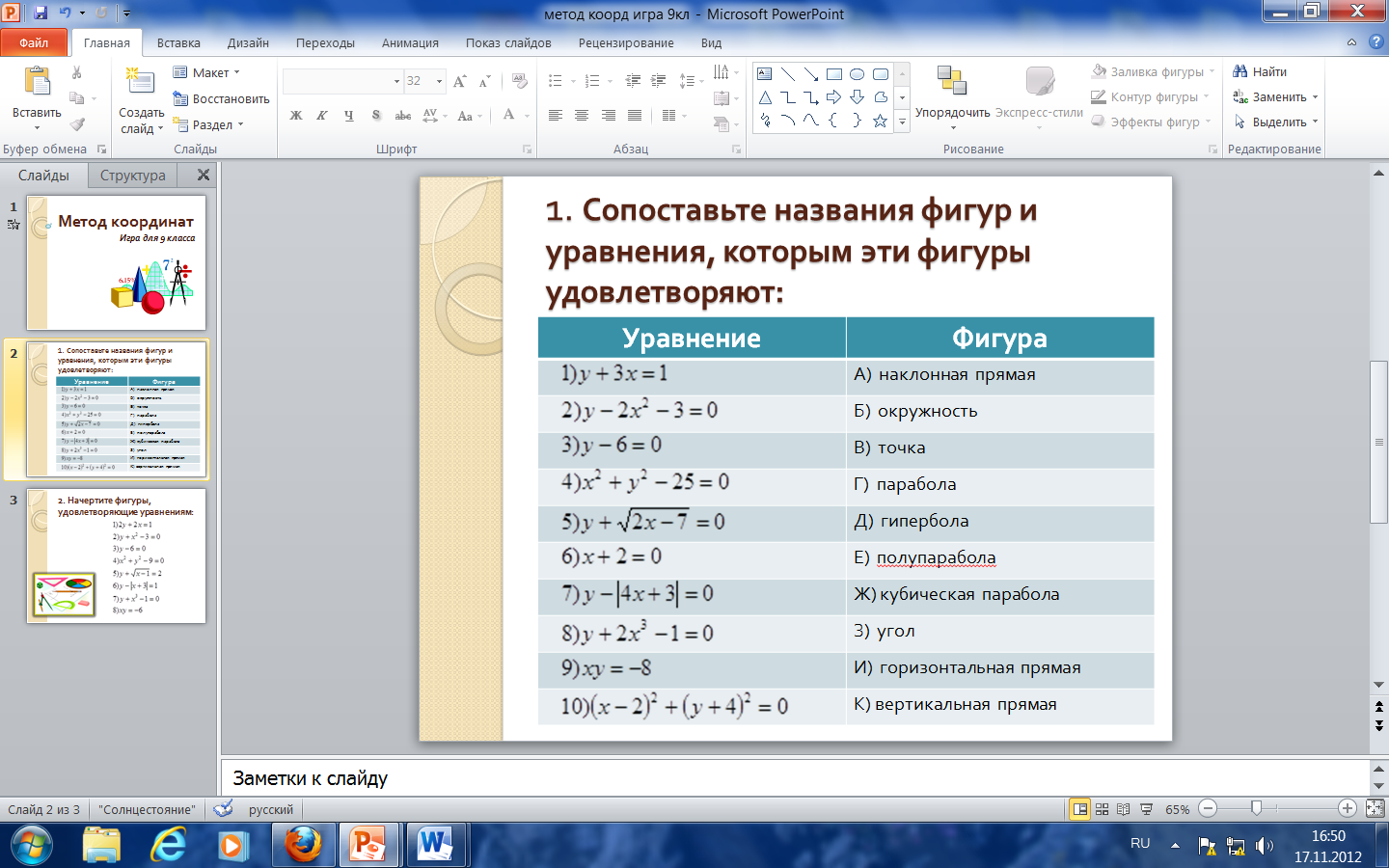 3. Решением каких из систем или совокупностей является точка А(-1;2):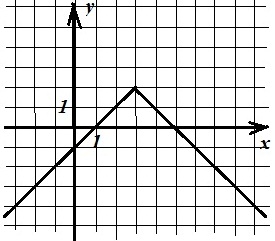 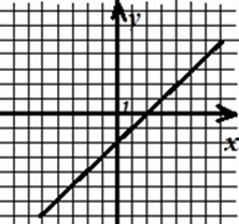 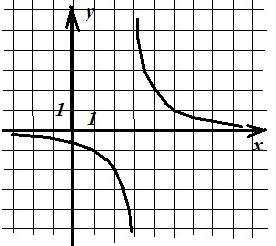 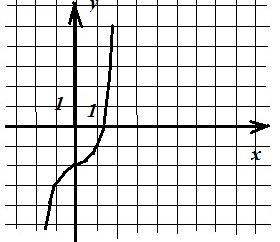 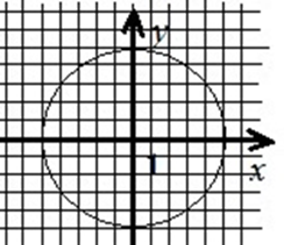 Укажите множество :А – множество решений неравенства: В– множество решений неравенства:  С – множество решений неравенства: 6. Решите графически совокупность неравенств и уравнений: